ОТЧЕТ О ПРОДЕЛАННОЙ РАБОТЕ(ПЕДАГОГОМ-ОРГАНИЗАТОРОМ, РУКОВОДИТЕЛЕМ ФИЗВОСПИТАНИЯ, ПСИХОЛОГОМ, ПРЕПОДАВАТЕЛЕМ-ОРГАНИЗАТОРОМ ОБЖ, РУКОВОДИТЕЛЕМ МУЗЕЯ КОЛЛЕДЖА,РУКОВОДИТЕЛЕМ ГАЗЕТЫ «ГИППОКРАТ»)(КАЖДЫЙ ВЫБИРАЕТ СВОЙ РАЗДЕЛ ДЕЯТЕЛЬНОСТИ)ЗА 20___/20____ УЧЕБНЫЙ ГОД Направления работы   (КАЖДЫЙ ПИШЕТ СВОЙ РАЗДЕЛ ДЕЯТЕЛЬНОСТИ)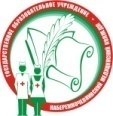 Министерство здравоохранения Республики ТатарстанГАПОУ «Набережночелнинский медицинский колледж».ОТДЕЛ ВОСПИТАТЕЛЬНОЙ И СОЦИАЛЬНОЙ РАБОТЫ ОТЧЕТ О ПРОДЕЛАННОЙ РАБОТЕ (ПЕДАГОГОМ-ОРГАНИЗАТОРОМ, РУКОВОДИТЕЛЕМ ФИЗВОСПИТАНИЯ, ПСИХОЛОГОМ, ПРЕПОДАВАТЕЛЕМ-ОРГАНИЗАТОРОМ ОБЖ, РУКОВОДИТЕЛЕМ МУЗЕЯ КОЛЛЕДЖА,  РУКОВОДИТЕЛЕМ ГАЗЕТЫ «ГИППОКРАТ»)(КАЖДЫЙ ВЫБИРАЕТ СВОЙ РАЗДЕЛ ДЕЯТЕЛЬНОСТИ)ЗА 20___/20____ УЧЕБНЫЙ ГОДФ-36ОТЧЕТ О ПРОДЕЛАННОЙ РАБОТЕ (ПЕДАГОГОМ-ОРГАНИЗАТОРОМ, РУКОВОДИТЕЛЕМ ФИЗВОСПИТАНИЯ, ПСИХОЛОГОМ, ПРЕПОДАВАТЕЛЕМ-ОРГАНИЗАТОРОМ ОБЖ, РУКОВОДИТЕЛЕМ МУЗЕЯ КОЛЛЕДЖА,  РУКОВОДИТЕЛЕМ ГАЗЕТЫ «ГИППОКРАТ»)(КАЖДЫЙ ВЫБИРАЕТ СВОЙ РАЗДЕЛ ДЕЯТЕЛЬНОСТИ)ЗА 20___/20____ УЧЕБНЫЙ ГОД                                       УТВЕРЖДАЮЗаместитель директора по воспитательной работеГАПОУ «Набережночелнинский   медицинский   колледж»________________А.П. Ушакова           (подпись) « ____   »______________ 20_____год№ п/пНаименование направлений работы и содержание Наименование направлений работы и содержание ДатаОтветственный исполнительОтветственный исполнительОтметка о выполнении    Направления работы структурного подразделения    Направления работы структурного подразделения    Направления работы структурного подразделения                                Направления работы структурного подразделения                                Направления работы структурного подразделения                                Направления работы структурного подразделения                                Направления работы структурного подразделения                                Направления работы структурного подразделения                                Направления работы структурного подразделения                                Направления работы структурного подразделения                                Направления работы структурного подразделения                                Направления работы структурного подразделения                                Направления работы структурного подразделения                                Направления работы структурного подразделения                                Направления работы структурного подразделения                                Направления работы структурного подразделения                                Направления работы структурного подразделения